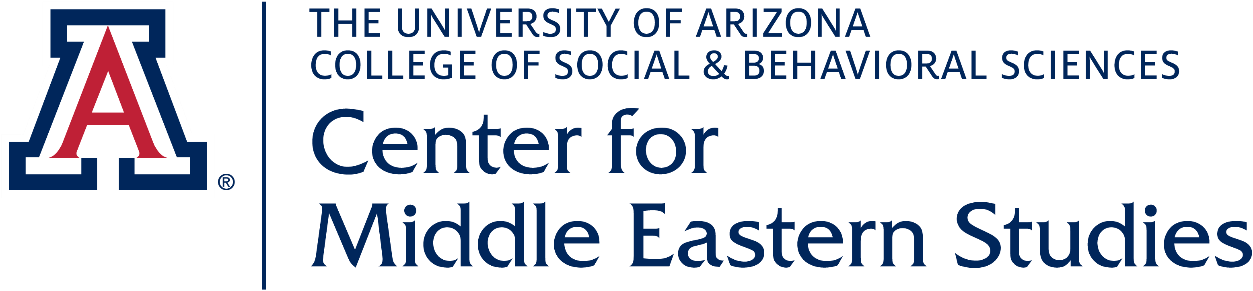 For the past thirty-two years, the UA Center for Middle Eastern Studies (CMES) has organized and hosted an annual photography exhibit featuring images from the Middle East and North Africa taken by CMES friends, faculty, students, colleagues, local community members, and citizens of the world. Selected photos are enlarged, mounted, and displayed in the Center and remain on display throughout the year. CMES will celebrate the new exhibit with an opening reception in late Spring 2023. Images may also be featured on our website, social media, or selected for publishing alongside CMES advertisement and promotional media.“Patterns of the Middle East and North Africa” PHOTO SUBMISSION For the 32nd annual exhibit "Patterns of the Middle East and North Africa," CMES seeks images that reflect patterns of everyday life in the region.  How, for example, do communities in the region develop and maintain unique patterns that mirror local values, culture and history? The “Patterns” exhibit is open to a wide variety of photogenic themes and subjects: people, celebrations, nature, animals and wildlife, the natural environment, art and architecture, and all creative expressions that you might consider. Things that inspire an awe in the inquisitive spirit!Submission Guidelines All submissions must be made digitally.All entries must include this completed submission form.The submission limit is ten (10) images (digital ﬁles*) per person.We encourage submissions photographed with the consent of their subjects.Deadline for Submissions: Tuesday, November 1, 2022  Selections will be announced in late April 2023.Email the photos – properly labeled AND with a signed, scanned submission form – to: jellison@email.arizona.edu. “REVIVAL AND RENEWAL” - 2022Submission AgreementAll enlargements will become the property of the UA Center for Middle Eastern Studies. The photographer will have the option to purchase the enlargement at a reduced price for 3 months following the conclusion of the exhibit. Permission for Use of Photographs Signing below gives the UA Center for Middle Eastern Studies permission to sell enlargements of submitted photos (to benefit the CMES Support Fund and other activities), and publish and/or reproduce the images on the Center’s website, on social media, and for advertising and promotional purposes. Any such use will include full attribution/credit to the photographer. In addition, since the photos will be on display in a public venue, your signature constitutes permission for the venue to use the images in publicity (including local print and broadcast media), on the venue’s website, for archival purposes (records of the venue’s activities), and for educational purposes. Any such use will include full attribution/credit to the photographer.Name (print):  ________________________________			Date: __				For each image, please fill out the information in the box on the next page. Be sure to number each submission and match it to the corresponding information box below. Please name the image files with your last name, image number, and part of the title, for example, Betteridge-01-birds.jpg.